Pour tout renseignement, s’adresser à l’endroit suivant :Renseignements générauxMinistère de l’Éducation et de l’Enseignement supérieur 
1035, rue De La Chevrotière, 21e étageQuébec (Québec) G1R 5A5 
Téléphone : 418 643-7095Ligne sans frais : 1 866 747-6626Ce document peut être consulté sur le site Web du Ministère : education.gouv.qc.ca.© Gouvernement du QuébecMinistère de l’Éducation et de l’Enseignement supérieur, 2020Protocole d’urgenceEn raison des probabilités d’une deuxième vague de COVID-19 qui entraînerait la nécessité de fermer à nouveau certains établissements d’enseignement, certaines régions ou encore l’ensemble des établissements d’enseignement, il est nécessaire de prévoir un plan de contingence permettant de faire face, le cas échéant, à ces situations.Le présent document se veut donc un gabarit pour vous accompagner dans la rédaction d’un protocole d’urgence.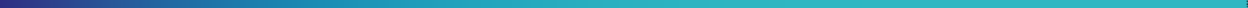 Actions à entreprendreActions à entreprendreActions à entreprendreTHÈMEPRÉPARATION DU PROTOCOLEMISE EN ŒUVRE DU PROTOCOLEGestionActions à entreprendreActions à entreprendreActions à entreprendreTHÈMEPRÉPARATION DU PROTOCOLEMISE EN ŒUVRE DU PROTOCOLECommunicationActions à entreprendreActions à entreprendreActions à entreprendreTHÈMEPRÉPARATION DU PROTOCOLEMISE EN ŒUVRE DU PROTOCOLERessources matérielles et informationnellesActions à entreprendreActions à entreprendreActions à entreprendreTHÈMEPRÉPARATION DU PROTOCOLEMISE EN ŒUVRE DU PROTOCOLEServices 
éducatifsActions à entreprendreActions à entreprendreActions à entreprendreTHÈMEPRÉPARATION DU PROTOCOLEMISE EN ŒUVRE DU PROTOCOLESoutien aux EHDAA et aux étudiants ayant des besoins particuliersActions à entreprendreActions à entreprendreActions à entreprendreTHÈMEPRÉPARATION DU PROTOCOLEMISE EN ŒUVRE DU PROTOCOLESoutien en 
santé mentale 
et bien-être